MODÈLE D'ESTIMATION DE L'ENTREPRENEUR                                                                                                                          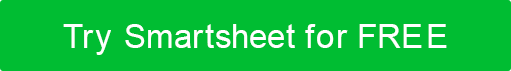 DÉMENTITous les articles, modèles ou informations fournis par Smartsheet sur le site Web sont fournis à titre de référence uniquement. Bien que nous nous efforcions de maintenir les informations à jour et correctes, nous ne faisons aucune déclaration ou garantie d'aucune sorte, expresse ou implicite, quant à l'exhaustivité, l'exactitude, la fiabilité, la pertinence ou la disponibilité en ce qui concerne le site Web ou les informations, articles, modèles ou graphiques connexes contenus sur le site Web. Toute confiance que vous accordez à ces informations est donc strictement à vos propres risques.TITRE DU POSTEPROJET MGRDATE DE DÉBUT PRÉVUEEMPLACEMENTDATE DE FIN PRÉVUETOTAL PROJETÉTOTAL RÉELVARIANCEACTUELLEMENT PAYÉMONTANT DÛCATÉGORIE & ARTICLESCATÉGORIE & ARTICLESSOUS-TOTAL PROJETÉSOUS-TOTAL RÉELVARIANCEPARTIE RESPONSABLEFournisseur, entrepreneur, etc.STATUTPCT DE LA TÂCHE TERMINÉEACTUELLEMENT PAYÉMONTANT DÛCOMMENTAIRESPLANIFICATIONPLANIFICATIONFrais d'administrationFrais d'administrationIngénierieIngénierieCoûts de financementCoûts de financementLégalLégalPermis - ConstructionPermis - ConstructionPermis - EnvironnementPermis - EnvironnementPermis - ZonagePermis - ZonagePlans + SpécificationsPlans + SpécificationsRévisionRévisionEnquêteEnquêtePRÉPARATION DU SITEPRÉPARATION DU SITEBenne à ordures / Enlèvement des déchetsBenne à ordures / Enlèvement des déchetsLocation d'équipementLocation d'équipementDéfrichement des lotsDéfrichement des lotsToilettes portativesToilettes portativesRemodeler - DémoRemodeler - DémoRemodelage - Contrôle de la poussièreRemodelage - Contrôle de la poussièreRemodelage - Jacking + ShoringRemodelage - Jacking + ShoringRemodelage - Protection de surfaceRemodelage - Protection de surfaceLocation d'échafaudagesLocation d'échafaudagesAccès au siteAccès au siteSécurité du siteSécurité du siteStockage sur siteStockage sur siteChaleur temporaireChaleur temporaireAlimentation temporaireAlimentation temporaireLocation d'outilsLocation d'outilsTERRASSEMENT / EXCAVATIONTERRASSEMENT / EXCAVATIONRemblaiRemblaiDynamitageDynamitageCompactageCompactagePonceauxPonceauxDrains de rideauxDrains de rideauxCouper + RemplirCouper + RemplirEnlèvement de saleté + pierreEnlèvement de saleté + pierreClassement de finitionClassement de finitionFondation - ExcavationFondation - ExcavationFondation - Drains de semelleFondation - Drains de semelleÉtangsÉtangsMurs de soutènementMurs de soutènementClassement approximatifClassement approximatifEnsemencement / EnsemencementEnsemencement / EnsemencementDrainage du site - SupplémentaireDrainage du site - SupplémentaireSwalesSwalesSol supérieurSol supérieurUTILITAIRESUTILITAIRESÉlectrique - ConnexionÉlectrique - ConnexionÉlectrique - InstallerÉlectrique - InstallerÉlectricité - PermisÉlectricité - PermisGaz - RaccordementGaz - RaccordementGaz - BranchementGaz - BranchementGaz - PermisGaz - PermisInstallation du réservoir d'huileInstallation du réservoir d'huileÉgout - Frais de robinet et raccordementÉgout - Frais de robinet et raccordementTélécom - ConnexionTélécom - ConnexionTélécom - InstallerTélécom - InstallerEau - Frais de robinet et branchementEau - Frais de robinet et branchementEAU + ÉGOUTEAU + ÉGOUTDéshydratation de la nappe phréatique élevéeDéshydratation de la nappe phréatique élevéePerc TestPerc TestPlomberie à la maisonPlomberie à la maisonRéservoir sous pressionRéservoir sous pressionPompePompeSeptique - ConceptionSeptique - ConceptionSeptique - FraisSeptique - FraisSeptique - InspectionSeptique - InspectionFosse septique - PermisFosse septique - PermisSeptique - Cravate à la maisonSeptique - Cravate à la maisonAnalyse du solAnalyse du solFraisesFraisesPuitsPuitsPuits - FraisPuits - FraisPuits - PermisPuits - PermisFONDATIONFONDATIONBoulons d'ancrageBoulons d'ancrageCloisonsCloisonsPare-vapeur de vide sanitairePare-vapeur de vide sanitaireÉvents de vide sanitaireÉvents de vide sanitaireImperméabilisation à l'humiditéImperméabilisation à l'humiditéIsolation des fondations extérieuresIsolation des fondations extérieuresRevêtement isolant extérieurRevêtement isolant extérieurPosesPosesFondation - Panneau de drainageFondation - Panneau de drainageFondation - MursFondation - MursFondation - WindowsFondation - WindowsPoutres de nivellementPoutres de nivellementMaintenez les positions enfoncéesMaintenez les positions enfoncéesTamponsTamponsPilesPilesDalle - Sous-solDalle - Sous-solDalle - FondationDalle - FondationDalle - GarageDalle - GarageIsolation de dalleIsolation de dalleArmature d'acierArmature d'acierMurs de tigeMurs de tigePare-vapeur sous dallePare-vapeur sous dallePompe de puisardPompe de puisardImperméabilisationImperméabilisationENCADREMENT APPROXIMATIFENCADREMENT APPROXIMATIFMurs extérieursMurs extérieursFixations / Clous / VisFixations / Clous / VisEncadrement de plancherEncadrement de plancherMurs intérieursMurs intérieursColonnes LallyColonnes LallyPréparation de plâtre / cloisons sèchesPréparation de plâtre / cloisons sèchesCharpente de toit / FermesCharpente de toit / FermesEscaliers rugueuxEscaliers rugueuxGainageGainageSeuil + SceauSeuil + SceauPoutre de transport en acier / boisPoutre de transport en acier / boisConnecteurs de charpente en acierConnecteurs de charpente en acierSous-fasciaSous-fasciaSous-planchersSous-planchersCoûts de main-d'œuvreCoûts de main-d'œuvreFENÊTRES + PORTES (Extérieur)FENÊTRES + PORTES (Extérieur)Porte extérieure - Cadres + seuilsPorte extérieure - Cadres + seuilsPorte extérieure - QuincailleriePorte extérieure - QuincailleriePorte extérieure - PrehungPorte extérieure - PrehungPorte extérieure - DallesPorte extérieure - DallesPortes de garagePortes de garageMembrane + SolinMembrane + SolinFeux latérauxFeux latérauxPortes coulissantes / à charnièresPortes coulissantes / à charnièresTraversesTraversesWindowsWindowsCoûts de main-d'œuvreCoûts de main-d'œuvreFINITION - EXTÉRIEURFINITION - EXTÉRIEURGainage de mousseGainage de mousseBarrière météorologiqueBarrière météorologiqueMembrane + SolinMembrane + SolinBardageBardagePlacagePlacageStucStucFasciaFasciaSoffiteSoffiteFriseFrisePlanches d'anglePlanches d'angleNappe phréatiqueNappe phréatiqueÉvents de soffite / pignonÉvents de soffite / pignonTrim - FenêtresTrim - FenêtresGarniture - PortesGarniture - PortesGarniture - FinitionGarniture - FinitionEscalierEscalierAtterrissageAtterrissagePeinturePeintureTacheTacheCalfaterCalfaterCoûts de main-d'œuvreCoûts de main-d'œuvreTOITURETOITUREBord goutte à goutteBord goutte à goutteGouttières + descentes pluvialesGouttières + descentes pluvialesInstallation / Main-d'œuvreInstallation / Main-d'œuvreMembrane + SolinMembrane + SolinArêtes et évents de toitArêtes et évents de toitLucarnesLucarnesSous-coucheSous-coucheMAÇONNERIE / PAVAGEMAÇONNERIE / PAVAGEAlléeAlléePasserellesPasserellesCheminéesCheminéesEscaliers - ExtérieurEscaliers - ExtérieurPatiosPatiosCheminées + FoyersCheminées + FoyersPORCHES + PONTSPORCHES + PONTSPorche - OuvertPorche - OuvertPorche - MoustiquairePorche - MoustiquairePont - CompositePont - CompositeTerrasse - BoisTerrasse - BoisEscrimeEscrimeGrilleGrilleEncastrés extérieursEncastrés extérieursStructures supplémentairesStructures supplémentairesISOLATION + ÉTANCHÉITÉ À L'AIRISOLATION + ÉTANCHÉITÉ À L'AIRÉtanchéité à l'airÉtanchéité à l'airPorte soufflantePorte soufflanteInfrarougeInfrarougeIsolation - Intérieur du sous-solIsolation - Intérieur du sous-solIsolation - Vide sanitaireIsolation - Vide sanitaireIsolation - Panneau de mousseIsolation - Panneau de mousseIsolation - Toiture / GrenierIsolation - Toiture / GrenierIsolation - Mousse pulvériséeIsolation - Mousse pulvériséeIsolation - Cavité muraleIsolation - Cavité muraleToit / Déflecteurs d'avant-toitToit / Déflecteurs d'avant-toitPLOMBERIEPLOMBERIEAspirerAspirerGaspillerGaspillerÉventÉventTuyauterie - Approvisionnement en eauTuyauterie - Approvisionnement en eauTuyauterie - GazTuyauterie - GazChauffe-eauChauffe-eauTraitement de l'eauTraitement de l'eauToilettesToilettesBaignoiresBaignoiresÉviersÉviersDouchesDouchesRobinetterieRobinetterieVannes de mélangeVannes de mélangePommes de douchePommes de doucheDispositionDispositionÉLECTRIQUEÉLECTRIQUEPanneaux de servicePanneaux de serviceSous-panelsSous-panelsCâblage rugueuxCâblage rugueuxTéléphone / Câble / Câblage InternetTéléphone / Câble / Câblage InternetLuminairesLuminairesLuminaires basse tensionLuminaires basse tensionTransformateurs basse tensionTransformateurs basse tensionPrisesPrisesCommutateursCommutateursGradateursGradateursSystème de contrôle de l'éclairageSystème de contrôle de l'éclairageSonnetteSonnetteDétecteurs de fumée + CO2Détecteurs de fumée + CO2InterphoneInterphoneSystème de sécuritéSystème de sécuritéCinéma maisonCinéma maisonSystème de divertissement à domicileSystème de divertissement à domicileCHAUFFAGECHAUFFAGEGestionnaire d'airGestionnaire d'airChaudièreChaudièreClimatisation centraleClimatisation centraleConduitsConduitsFournaise / Pompe à chaleurFournaise / Pompe à chaleurGrillesGrillesCommandes CVCCommandes CVCTuyauterieTuyauterieRadiateursRadiateursRegistresRegistresEau chaude solaireEau chaude solaireVentilation de toute la maisonVentilation de toute la maisonCLOISONS SÈCHES + PLÂTRECLOISONS SÈCHES + PLÂTREMursMursPlafondsPlafondsSoffitesSoffitesPlâtre décoratifPlâtre décoratifCoûts de main-d'œuvreCoûts de main-d'œuvreFINITION - INTÉRIEURFINITION - INTÉRIEURArmoires encastréesArmoires encastréesÉtagères intégréesÉtagères intégréesPlafonds - FonctionPlafonds - FonctionPlafonds - DécoratifPlafonds - DécoratifQuincaillerie de placardQuincaillerie de placardÉtagères de placardÉtagères de placardRevêtement de sol - TapisRevêtement de sol - TapisRevêtement de sol - Carrelage / Matériaux en pierreRevêtement de sol - Carrelage / Matériaux en pierreRevêtement de sol - Carrelage / Préparation de pierreRevêtement de sol - Carrelage / Préparation de pierreRevêtement de sol - VinyleRevêtement de sol - VinyleRevêtement de sol - BoisRevêtement de sol - BoisPorte intérieure - Cadres + SeuilsPorte intérieure - Cadres + SeuilsPorte intérieure - QuincailleriePorte intérieure - QuincailleriePorte intérieure - PrehungPorte intérieure - PrehungPorte intérieure - DallesPorte intérieure - DallesPeinture intérieurePeinture intérieureTache intérieureTache intérieureLambrisLambrisEscaliers / Balustrades / NewelsEscaliers / Balustrades / NewelsWainscotingWainscotingCoûts de main-d'œuvreCoûts de main-d'œuvreCUISINECUISINEAccessoiresAccessoiresDosseretDosseretIntégrationsIntégrationsArmoiresArmoiresArmoires - QuincaillerieArmoires - QuincaillerieComptoirsComptoirsRayonnageRayonnageCarrelage / PierreCarrelage / PierreCoûts de main-d'œuvreCoûts de main-d'œuvreBAINBAINAccessoiresAccessoiresDosseretDosseretIntégrationsIntégrationsArmoiresArmoiresArmoires - QuincaillerieArmoires - QuincaillerieComptoirsComptoirsArmoires à pharmacieArmoires à pharmacieMiroirsMiroirsPlate-forme de baignoire surélevéePlate-forme de baignoire surélevéeRayonnageRayonnageCabine de doucheCabine de doucheCarrelage / PierreCarrelage / PierreBoîtier de baignoireBoîtier de baignoireCoûts de main-d'œuvreCoûts de main-d'œuvreAPPAREILS MÉNAGERSAPPAREILS MÉNAGERSTable de cuissonTable de cuissonCongélateurCongélateurLave-vaisselleLave-vaisselleMicro-ondesMicro-ondesFourFourHotte aspiranteHotte aspiranteRéfrigérateurRéfrigérateurLaveuse + sécheuseLaveuse + sécheuseAUTREAUTRE